UNIVERSITAS SAM RATULANGIUNIT PENJAMINAN MUTU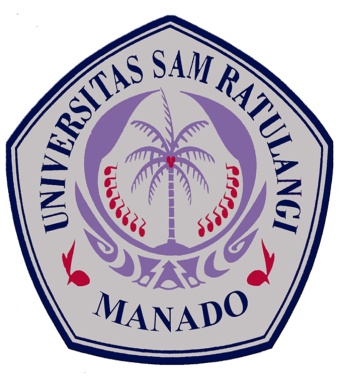 INSTRUKSI KERJAPELAKSANAAN AUDIT MUTU INTERNALBAGI AUDITORINSTRUKSI KERJAPELAKSANAAN AUDIT MUTU INTERNAL BAGI KETUA PROGRAM STUDII. Tujuan.Tujuan dari Instruksi Kerja pelaksanaan Audit Mutu Internal (AMI) Program Studi di lingkungan Universitas Sam Ratulangi agar Ketua Program Studi  dapat mempersiapkan dan melaksanakan AMI Program Studi dengan baik. II. Ruang lingkupKegiatan ini meliputi seluruh aktifitas program studi dalam melaksanakan audit mutu internal.III. Penanggung Jawab Pelaksanaan Instruksi Kerja3.1. Ketua Program StudiIV. Tata cara/Pelaksanaan4.1. 	Persiapan Audit:4.1.1. Menerima SK tentang Pelaksanaan Audit Mutu Internal (AMI) dari Dekan4.1.2.	Menerima undangan rapat Perencanaan Pelaksanaan AMI dari Manager Program (MP) AMI4.1.3. Menghadiri Rapat Perencanaan Pelaksanaan AMI4.1.4. Menyetujui penetapan jadwal pelaksanaan AMI4.1.5. Menyetujui penetapan lingkup AMI4.1.6.	Menyetujui penetapan dokumen yang akan dijadikan sebagai bahan audit kecukupan (desk evaluation)4.1.7. Menyetujui penetapan Tim Auditor AMI4.1.8.	Membuat kesepakatan dengan Ketua Tim Auditor tentang jadwal rinci pelaksanaan AMI4.1.9. Menyelenggarakan rapat Program Studi untuk persiapan pelaksanaan AMI4.1.10. Mengisi boring EDPS bersama-sama pengurus dan anggota Program Studi4.1.11. Mengumpulkan dan menyusun dokumen Program Studi4.1.12. Mengirimkan boring EDPS yang telah diisi dan dilampiri dokumen (soft copy) sebagai bahan audit kecukupan (desk evaluation) lalu diserahkan ke UPM sesuai jadwal yang ditetapkan4.1.13. Menyiapkan dokumen (hard copy) sebagai bahan audit visitasi (site visit) di Prodi sesuai ketentuan yang ditetapkan4.1.14. Melakukan sosialisasi persiapan pelaksanaan AMI kepada dosen, tenaga kependidikan, mahasiswa, alumni, dan pengguna lulusan4.1.15. Mengundang dosen, tenaga kependidikan, mahasiswa, alumni, dan pengguna lulusan sesuai dengan tentang jadwal rinci pelaksanaan AMI4.2. 	Pelaksanaan Audit4.2.1. Terima kunjungan Tim Auditor AMI4.2.2. Persilahkan kepada Ketua Tim Auditor AMI untuk membuka rapat 4.2.3. Jawablah pertanyaan dari Ketua dan Anggota Tim Auditor AMI4.2.4. Berikan bukti dokumen yang diminta oleh Ketua dan Anggota Tim Auditor AMI4.2.5. Fasilitasi pertemuan Tim Auditor AMI dengan dosen4.2.6. Fasilitasi pertemuan Tim Auditor dengan mahasiswa4.2.7. Fasilitasi pelaksanaan pertemuan Tim Auditor AMI dengan alumni4.2.8. Seyogyanya fasilitasi pelaksanaan pertemuan Tim Auditor AMI dengan pengguna lulusan4.2.9. Persiapkan ruang untuk rapat Pra-penutupan Internal Tim Auditor AMI4.2.10. Persiapkan ruang untuk rapat Penutupan Tim Auditor AMI bersama pengelola, dosen, dan tenaga kependidikan program studi4.2.11. Setujui laporan hasil temuan Tim Auditor AMI yang sesuai dengan kenyataan4.2.12. Tanda-tangani berita acara hasil temuan4.3. Tindak Lanjut Audit4.3.1.	Undang dosen dan tenaga kependidikan program studi untuk RTM tingkat program studi4.3.2. Analisis temuan Tim Auditor AMI4.3.3. Tentukan akar masalah penyebab terjadinya temuan Ketidaksesuaian (KTS)4.3.4. Tentukan tindakan koreksi4.3.5. Tentukan tindakan pencegahan agar tidak terulang terjadinya KTS4.3.6.Isi boring evaluasi pelaksanaan AMI4.3.7. Kirim Laporan Hasil RTM tingkat program studi4.3.8. Terima undangan RTM tingkat fakultas4.3.9. Setujui Permintaan Tindakan Koreksi yang ditetapkan dalam RTM tingkat fakultas4.3.10. Laksanakan Permintaan Tindakan Koreksi yang ditetapkan dalam RTM tingkat fakultas4.3.11. Pastikan efektifitas penyelesaian Permintaan Tindakan Koreksi yang ditetapkan dalam RTM tingkat fakultas.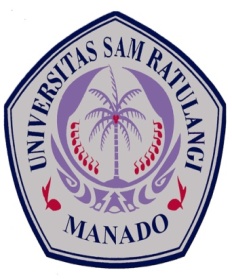 INSTRUKSI KERJANo. Dokumen:  IK-UNSRAT-UPM-201101-002PELAKSANAAN AUDIT MUTU INTERNAL BAGI KETUA PROGRAM STUDIBerlaku sejak: Oktober 2011PELAKSANAAN AUDIT MUTU INTERNAL BAGI KETUA PROGRAM STUDIRevisi :PELAKSANAAN AUDIT MUTU INTERNAL BAGI KETUA PROGRAM STUDIHalaman: 1 dari 4